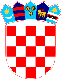 REPUBLIKA HRVATSKAVUKOVARSKO-SRIJEMSKA ŽUPANIJA OPĆINA TOVARNIK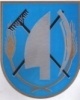  OPĆINSKI NAČELNIKKLASA: 022-05/18-05/11URBROJ: 2188/12-03/01-18-1Tovarnik, 09.02.2018Na temelju  članka 4. stavka 3. Zakona o službenicima i namješetnicima u lokalnoj i područnoj ( regionalnoj ) samoupravi ( Narodne novine br. 86/08, 61/11 i 04/18) čl.48. st. 3. Statuta Općine Tovarnik ( Službeni vjesnik Vukovarsko-srijemske županije br. 4/13, 14/13) Načelnica Općine Tovarnik d o n o s i ODLUKU O DOPUNAMA PRAVILNIKA O UNUTARNJEM REDU JEDINSTVENOG UPRAVNOG ODJELA OPĆINE TOVARNIK I SISTEMATIZACIJE RADNIH MJESTA JEDINSTVENOG UPRAVNOG ODJELA OPĆINE TOVARNIKČlanak 1.U Sistematizaciju Pravilnika o unutarnjem redu Jedinstvenog upravnog odjela Općine Tovarnik ( KLASA: 023-01/15-01/01; URBROJ: 2188/12-03-15-1 od  03.03.2015. ) dodaju se novo radno mjesto. „ Unutar Jedinstvenog upravnog odjela Općine Tovarnik ustrojava se novo radno mjesto pod nazivom „viši referent - koordinator na projektu“  koji je  nadležan za obavljanje  sljedećih poslova: koordinaciju cjelokupnog projekta sa realizacijom svih aktivnosti, koordinacija administracije, koordinacija sastanaka i događanja, koordinacija izrade izvješća, koordinacija organizacije suradnje s partnerima na projektu, animiranje dionika na sudjelovanje u projektu.  Članak 2.Sistematizacija radnih mjesta koja je sastavni dio Pravilnika o unutarnjem redu JUO Općine Tovarnik mijenja se na  način da se nakon rednog broja ., dodaju redni broj 9. kako slijedi: Članak 3.Ostale Odredbe Pravilnika o unutarnjem redu JUO Općine Tovarnik i sistematizacije radnih mijesta ostaju nepromjenjene. Članak 4.Ova Odluka stupa na snagu danom donošenja a biti će objavljena se u Službenom vjesniku Vukovarsko-srijemske županije NAČELNIK OPĆINE TOVARNIK                                                                                              Ruža V. Šijakovićr.br. Naziv radnoga mjesta Naziv radnoga mjesta Naziv radnoga mjesta Naziv radnoga mjesta Naziv radnoga mjesta Naziv radnoga mjesta Potrebno stručno znanjeOpis poslova radnog mjestaBroj izvršitelja r.br. kategorijaPodkategorija Podkategorija RazinaRazinaKlasif.rang Potrebno stručno znanjeOpis poslova radnog mjestaBroj izvršitelja 9. viši referent - koordinator na projektuviši referent - koordinator na projektuviši referent - koordinator na projektuviši referent - koordinator na projektuviši referent - koordinator na projektuviši referent - koordinator na projektu- Viša stručna sprema ekonomskog ili društvenog smjera ( sveučilišni prvostupnik struke ili stručni prvostupnik struke ) - radno iskustvo na istim ili sličnim poslovima u trajanju od najmanje 1 godinekoordinaciju cjelokupnog projekta sa realizacijom svih aktivnosti, koordinacija administracije, koordinacija sastanaka i događanja, koordinacija izrade izvješća, koordinacija organizacije suradnje s partnerima na projektu, animiranje dionika na sudjelovanje u projektu.  1.III. Radno mjesto I. potkategorijeRadno mjesto I. potkategorije9. 9. - Viša stručna sprema ekonomskog ili društvenog smjera ( sveučilišni prvostupnik struke ili stručni prvostupnik struke ) - radno iskustvo na istim ili sličnim poslovima u trajanju od najmanje 1 godinekoordinaciju cjelokupnog projekta sa realizacijom svih aktivnosti, koordinacija administracije, koordinacija sastanaka i događanja, koordinacija izrade izvješća, koordinacija organizacije suradnje s partnerima na projektu, animiranje dionika na sudjelovanje u projektu.  1.